SAN JUAN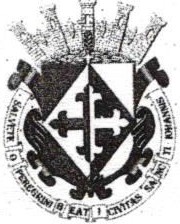 de tos LAGOSAlcaldia 2018- 2021.	Cio/\.(;1<Ó	1       SINDICATURAMINUTA DE TRABAJO DE LA COMISION EDILICIA DE TRANSPARENCIA Y EL COMITÉ DE TRANSPARENCIA DEL H. AYUNTAMIENTO CONSTITUCIONAL DE SAN JUAN DE LOS LAGOS, JALISCO.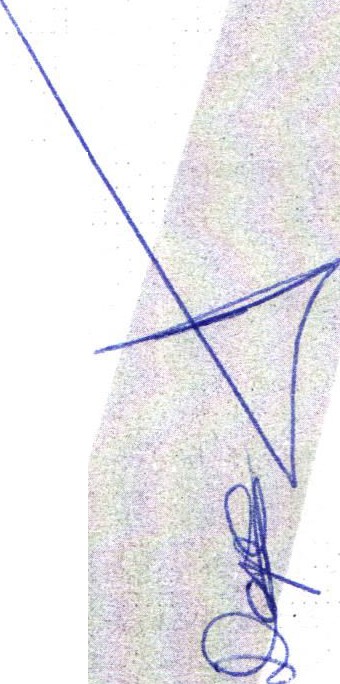 En la Ciudad de San Juan de los Lagos, Jalisco. Siendo la 12.00 doce · horas, con cero minutos  del día 22 de Julio del año 2019 dos mil diez y nueve, reunidos en la oficina de la Sindicatura Municipal, de este Ayuntamiento de San Juan de los Lagos, Jalisco . Ubicada en la planta alta de la Presidencia Municipal, en la calle Simón Hernández Numero 1(uno), colonia Centro de esta ciudad, en mi carácter de Presidente de la Comisión Edilicia de Transparencia, en conjunto con el Comité de transparencia, en los Términos del Artículo 49 fracción 11 y IV de la Ley de Gobierno y Administración Pública Municipal del Estado de Jalisco donde se les pide, asistir puntualmente y permanecer en las sesiones del Ayuntamiento y a las reuniones · de las .Comisiones  Edilicias de las que forme  parte, e informar al Ayuntamiento  y  a  la  Sociedad  de  sus  Actividades,  a  través  de  la  forma  y mecanismos que establezcan los ordenamientos municipales y, con el objeto de revisar  la  correspondencia  de  la  presente  comisión  desarrollándose  bajo  el siguiente :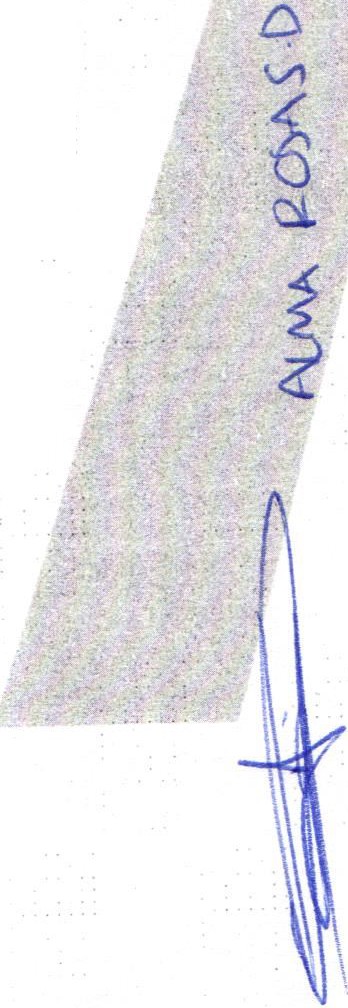 ORDEN DEL OlALista de asistencia y declaratoria del quórum legal.Aprobación del orden del día.Revisión de correspondencia.Asuntos generales• 01 (395) 785 00 01  .Simón Hernández 1, Centro,47000sanjuan de los Lagos, Jal.Www.sanjuandeloslagos  :gob.mxO AlcaldiaSJLSA,	OS	1.0 1 SINDICATURA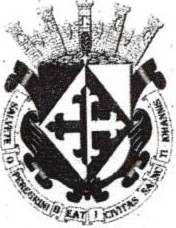 Alcaldia  2018- 2021Ciof\.{;4.-V.	DESAHOGOLista de asistencia y declaratoria de quorum legalEn uso de la voz el REGIDOR Y SINDICO MUNICIPAL Lic. Denis Alejandra Plascencia Campos, en su carácter de Presidente de la Comisión Edilicia de TRANSPARENCIA, procedió a pasar lista de asistencia a los miembros de esta Comisión, haciéndose constar la asistencia de los siguientes integrantes de la Comisión de TRANSPARENCIA  y del COIMITE  DE TRANSPARENCIA;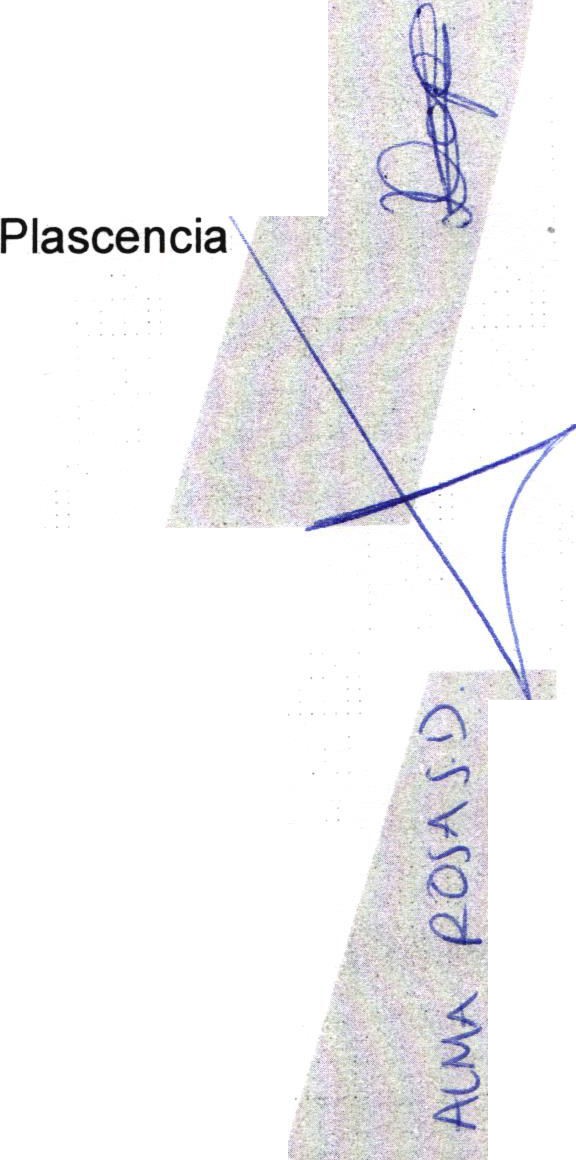 PRESIDENTE  DE  LA  COMISION:  Lic.  Denis  Alejandra CamposREGIDOR INVITADO: LCI. Jesús Ubaldo Medina BriseñoM.IEMBROS DEL CONSEJO TECNICO DE TRANSPARENCIAPRESIDENTE MUNICIPAL: LCI. Jesús Ubaldo Medina Briseño DIRECTOR INVITADO: LIC. Alma Rosa Sánchez DelgadoREGIDOR PRESIDENTE  DE LA COMISION DE TRANSPARENCIA:.  LIC.  Denis Alejandra   Plascencia  CamposTodos presentes en la Comisión Edilicia y Comité de TRANSPARENCIA. De conformidad con lo establecido en el Reglamento Interno del Municipiode San Juan de los Lagos, Jalisco. Se declara que existe quorum para sesionar.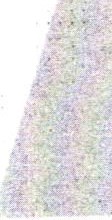 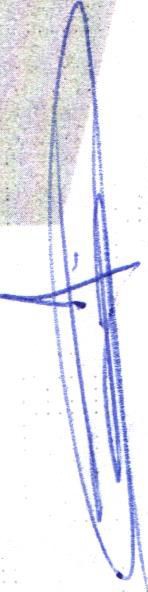 VI.      .  APROBACION  DEL ORDEN  DEL OlAEn el desahogo del Segundo Punto del Orden del Día. En uso de la voz de la Regidora y Sindico Lic. Denis Alejandra Plascencia Campos, en su Carácter de Presidente de la Comisión Edilicia de Transparencia, pone a su consideración para aprobación El Orden del Día Propuesto, por lo que en votación económica se les pregunta a los integrantes de la Comisión Edilicia de• 01 (395) 785 00 01Simón Hernández 1, Centro,47000San Juan de los Lagos, jal.1/fflW.sanjuarideloslagos :gob.mxO Alca ldiaSJLSAN JUAN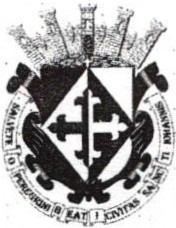 de/os LAGOSJ Alcaldía 2018 - 2021Cio/'l.t;..ÓroSINDICATURA1Transparencia,  si están de acuerdo con la aprobación,  sírvanse levantar la mano.SE APRUEBA  por unanimidad de los presentes.VIl.	REVISION DE CORRESPONDENCIAEn el desahogo del Tercer Punto del Orden del Día. En uso de la Voz de  la Regidora y	Sindico  Lic. Denia Alejandra  PlascenciaCampos,  Presidenta  de  la  Comisión  Edilicia de  Transparencia,informa a los Integrantes de la Comisión que No se ha recibido correspondencia y que no habiendo que informar, se da por desahogado este punto del orden del día.VIII.	ASUNTOS  GENERALES.EN USO DE LA VOZ DE LA Regidora y Sindico Lic. Denis Alejandra Plascencia Campos, en su Carácter de Presidente de la Comisión Edilicia de TRANSPARENCIA, pregunta a los Ediles y Directores presentes, si existe algún tema a tratar dentro de los asuntos generales.Se hace mención  que con fecha de 16 diez y seis de Julio de 2019 dos mil diez y nueve, se otorga el Nombramiento de Contralor Municipal  al . LCP.  FEDERICO LOPEZ PADILLA, por lo que a  partir de esta fecha  se  integra al Comité  Municipal de Transparencia, puesto que el cargo de Contralor  se encontraba  vacante  y teniendo  que  ser  el  mismo  miembro  del  Comité  de Transparencia,   siendo  este  el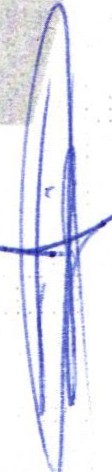 · · momento de su integración al Comité, una vez que ha sido solicitado a los demás  .• 01 (395) 785 00 01  .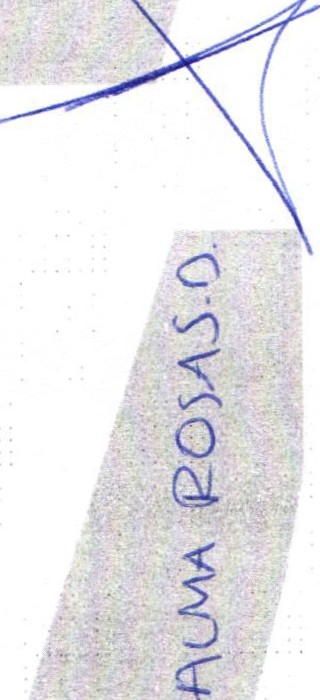 Simón Hernández 1, Centro, 47000San Juan de los Lagos,Jal.www .sanjuandeloslagos .gob.mxO Alca ldiaSJLSAN JUAN	SINDICATURA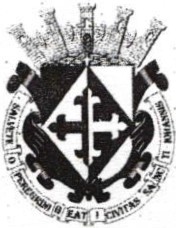 deios LAGOS	.....e=...:8 - 2021     .o tiX'istiendo ningún tema a tratar se da por clausurada la reunión de trabajo siendo las 12:30 doce horas con treinta minutos del día 22 (veintidós) de Julio de 2019 dosmil diez y nueve.Se emite el presente dictamen de la Comisión y Consejo Técnico de Transparencia,firmando quienes en el participaron, supieron y quisieron hacerlo. Se agradece la participación de los presentes.ATENTAMENTECOMISION EDILICIA Y COMITÉ DE TRANSPARENCIASAN JUAN DE LOA LAGOS, JALISCO. 22 DE JULIO DEL AÑO 2019t-·.:.,1t;( s 1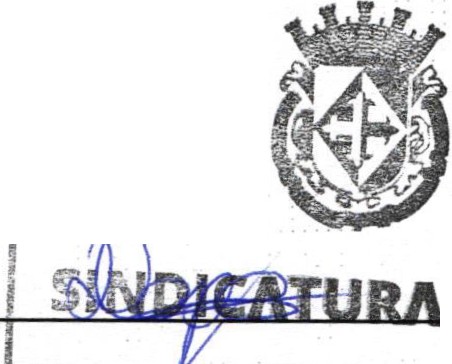 a:caidiJ 21.ltS. 2021,...  ---:""-.....,LIC. DENIS ALEJANDRA P  ASCENCIA CAMPOS REGIDOR Y SÍND   O MUNICIPALPRESIDENTE DE LA COM   ION DE TRANSPARENCIA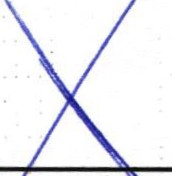 LCI. JESUS  ....aa.........o MEDINA  PRISENO PRESIDENTE MU	IPAL Y PRESIDENTE DEL COMITÉf\'vMA	0':>1\  .S- D-LIC. ALMA ROSA SANCHEZ DELGADODIRECTORA DE LA UNIDAD DE TRANSPARENCIA Y SECRETARIA TECNICA DELCOMITÉLCP. FEDERICO LOPEZ PADILLA CONTRALORMUNICIPAL Y MIEMBRO DEL COMITÉ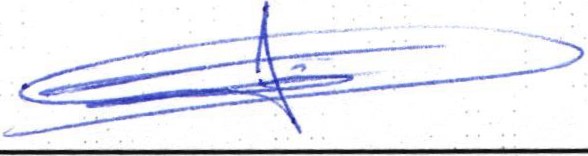 • 01 {395) 785 00 01   .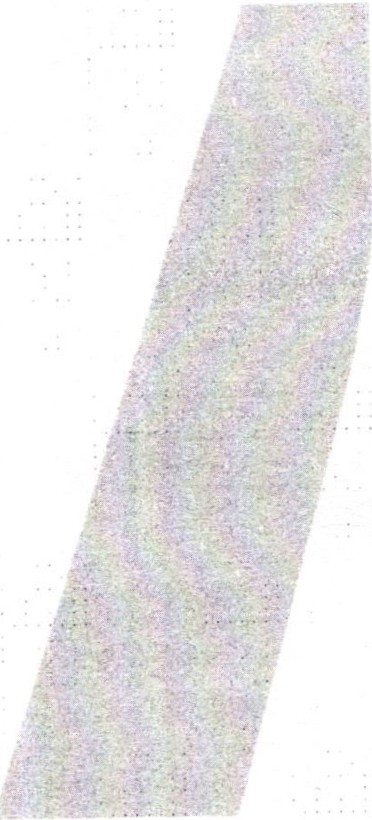 Simón Hernández 1, Centro, 47000sanjuan de los Lagos,Jal.Www .sanjuandeloslagos.gob .mxO Alca ldiaSJ L